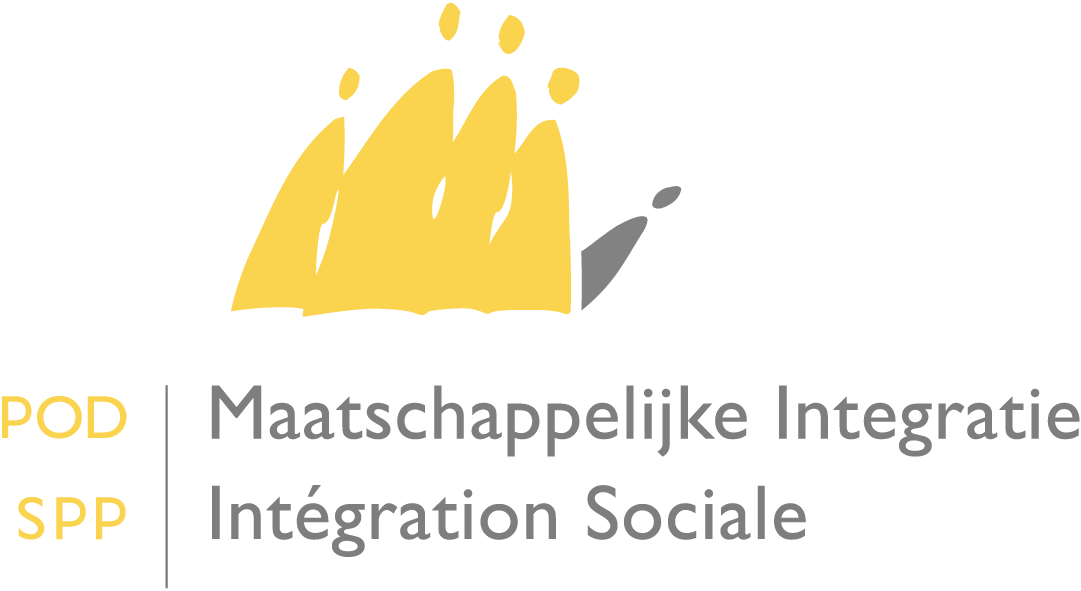 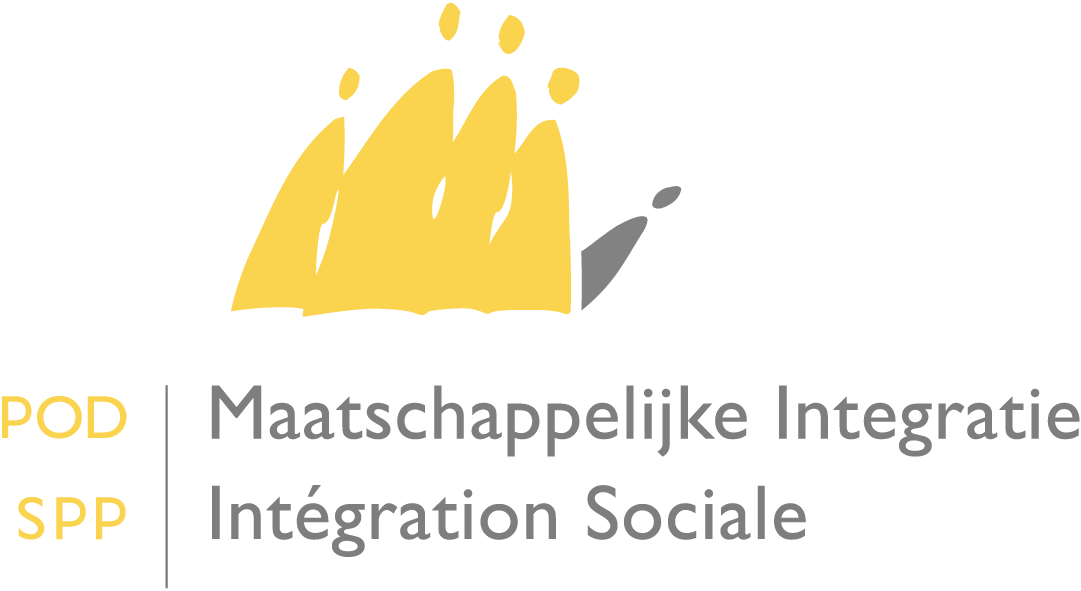 Circulaire concernant liaison au bien-être – augmentation des montants de base visés à l’article 14, § 1er , de la loi du 26 mai 2002 concernant le droit à l’intégration sociale – 1er septembre 2017.Madame la Présidente,Monsieur le Président,Suite à l’application du mécanisme légal de liaison au bien-être, les montants annuels de base du revenu d’intégration sont augmentés comme suit à partir du 1er septembre 2017 : Catégorie 1 : personne cohabitant                                                                    5.202,20 EUROCatégorie 2 : personne isolée                                                                             7.803,31  EUROCatégorie 3 : personne vivant avec une famille à sa charge                         10.404,42 EUROPar ailleurs, ces montants de base étant rattachés à l’indice santé, le coefficient d’indexation applicable est de 1,3728.Mode de calcul: montant de base x 1,3728 (= 1,0216).Les nouveaux montants applicables à partir du 1er septembre 2017 sont repris dans le tableau en annexe.Je vous prie d'agréer l'expression de mes sentiments distingués.	Le Ministre de l'Intégration sociale,	Signé	Willy BORSUSMontants du revenu d'intégration au 1er septembre 2017A Mesdames les Présidentes et Messieurs les Présidents des centres publics d'action sociale Date : 27 juillet 2017Montant de base Revenu d'intégration sur une base annuelle au 1er septembre 2017Revenu d'intégration sur une base mensuelle au 1er septembre 2017Catégorie 1Personne cohabitante€ 5.202,20€ 7.141,58€ 595,13Catégorie 2Personne isolée€ 7.803,31€ 10.712,38€ 892,70Catégorie 3Personne qui cohabite avec une famille à sa charge€ 10.404,42€ 14.283,19€ 1.190,27